INDICAÇÃO Nº 276/2018Sugere ao Poder Executivo Municipal que proceda a manutenção ou substituição da cadeira de rodas da UBS “Dr. Joel Lincoln May Keese” no Jd. Vista Alegre.  (A)Excelentíssimo Senhor Prefeito Municipal, Nos termos do Art. 108 do Regimento Interno desta Casa de Leis, dirijo-me a Vossa Excelência para sugerir ao setor competente que proceda a manutenção ou substituição da cadeira de rodas da UBS “Dr. Joel Lincoln May Keese” no Jd. Vista Alegre.Justificativa:Fomos procurados por munícipes solicitando essa providencia, conforme relato abaixo:Boa noite joi. É a Tere mulher do Gilmar cavalheiro. Eu gostaria de pedir para vc ver com alguma pessoa que possa arrumar as cadeiras de rodas do postinho medico.Pois hoje estive em um com minha mãe e a cadeira de. Lá está horivel . A roda estava saindo .Falei com a moça disse que já cansou de pedir para arrumar mais nada.É um descaso só e nos precisamos dela sempre não só nos mais muitas pessoas que usao. Por favor me ajude com isso ti agradeço de coração.Plenário “Dr. Tancredo Neves”, em 13 de Dezembro de 2017.José Luís Fornasari                                                  “Joi Fornasari”                                                    - Vereador -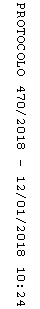 